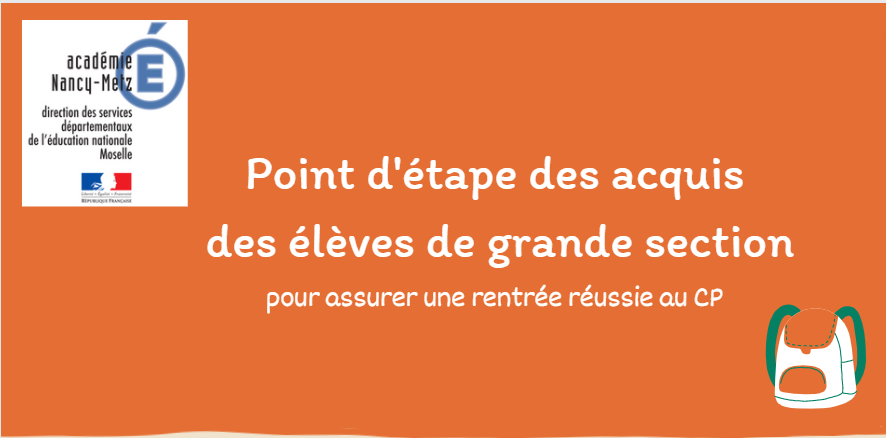 Livret de l’élève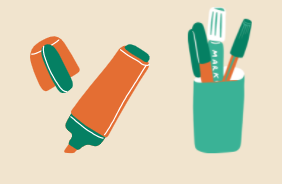 Le score sur 4 correspond aux 4 items.                     1 item = étiquette bien placée + nom de la catégorie.Notez ici la proposition de l’élève concernant le nom de la catégorie : Etiquettes à découper en annexe.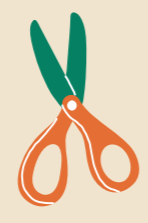 Mettre un point sur la proposition de l’élève.Mettre un point sous les réponses justes. Item réussi si 3 lettres sur 5 sont reconnues.Voyelles Consonnes simplesConsonnes moins fréquentesConsonnes moins fréquentesMettre un point sous les propositions des élèvesLa lettre ALa lettre eLa lettre MLa lettre bMettre un point sous les propositions des élèves.Je dis « marteau ». Le mot « marteau » finit comme « souris, gâteau, voiture, abeille ou table » ?Je dis « câlin ». Le mot « câlin » finit comme « pantalon, gâteau, lapin, abeille ou table » ?Je dis « chaussette ». Le mot « chaussette » finit comme « table, gâteau, abeille, lapin ou salopette » ?Je dis « souris ». Le mot « souris » finit comme « lapin, bateau, abeille, parapluie ou salopette » ?Mettre un symbole sous la proposition de l’élèveTu entends le son a.Tu entends le son i.Tu entends le son u.Tu entends le son l.Une seule réponse attendue. Plusieurs réponses possibles.Mots représentés : souris, pull, chaussette, livre, arbre, table.Je veux écrire le mot « lapin ». Il manque la syllabe « la ». Prends la syllabe « la » du mot « malade ».Annexe : Etiquettes à découper.Date : Nom :Prénom : Matériel nécessaire :Une paire de ciseaux, de la colle, un crayon à papier, un crayon de couleur, 10 jetons et une petite boîte opaque avec un couvercle. Exercice 1 Score sur 4Consignes : 1-Mets l’étiquette de l’image qui manque sur la ligne.2-Pourquoi on les met ensemble ? Comment s’appellent ces objets ?Etape 1 :/4Etape 2 :Code : 0, 9 ou 1Entourez le code qui correspond au score réalisé par l’élève.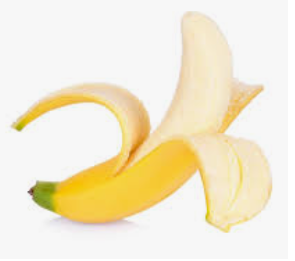 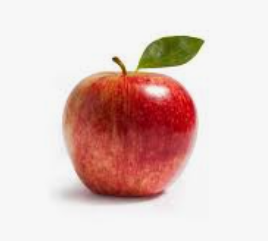 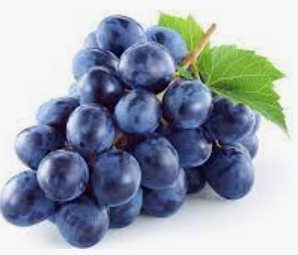 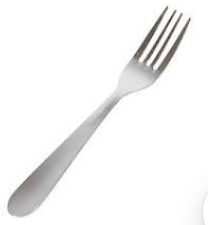 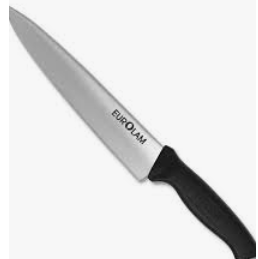 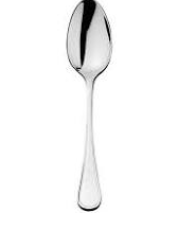 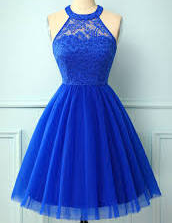 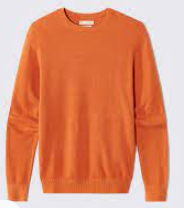 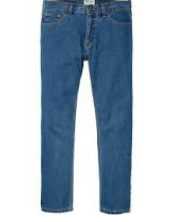 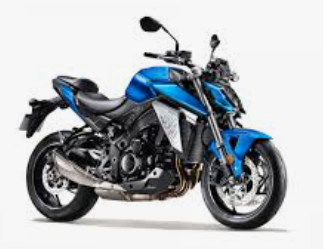 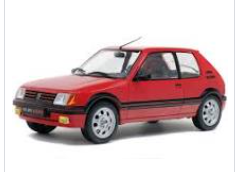 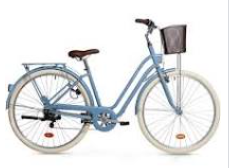 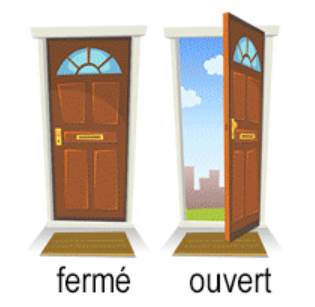 Exercice 2Score sur 4Consigne :Donne le contraire des mots.Etape 1 :/4Etape 2 :Code : 0, 9 ou 1Entourez le code qui correspond au score réalisé par l’élève.Phrase lue par l’enseignantNotez la proposition de l’élèvePierre a cassé son vélo, il est triste.Dis-moi  le contraire de triste.La maîtresse chuchote.Dis-moi le contraire de chuchoter.Pierre a peur des araignées. Il est peureux.Dis-moi le contraire de peureux.Sophie n’a pas reçu le cadeau qu’elle voulait. Elle est déçue.Dis-moi le contraire de déçue.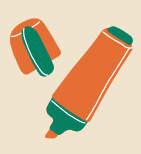 Exercice 3Score sur 4Consigne :Montre l’image qui correspond à la phrase que je prononce.Etape 1 :/4Etape 2 :Code : 0, 9 ou 1Entourez le code qui correspond au score réalisé par l’élève.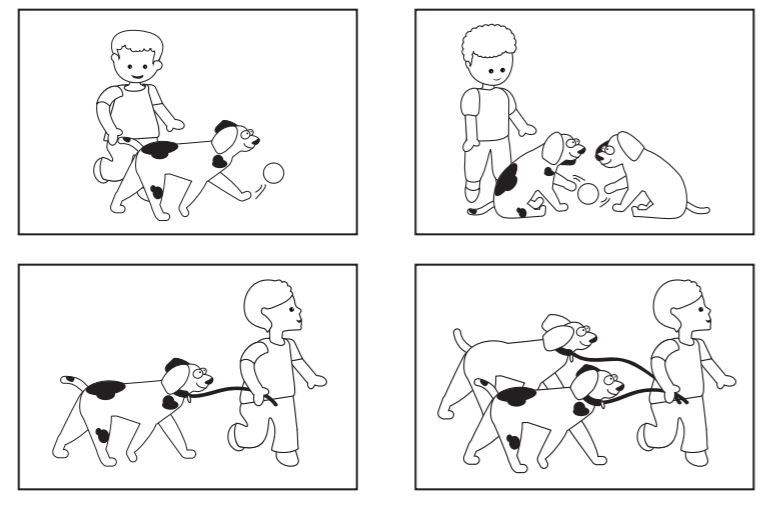   Le petit garçon tient le chien en laisse.    Le petit garçon n’est pas seul.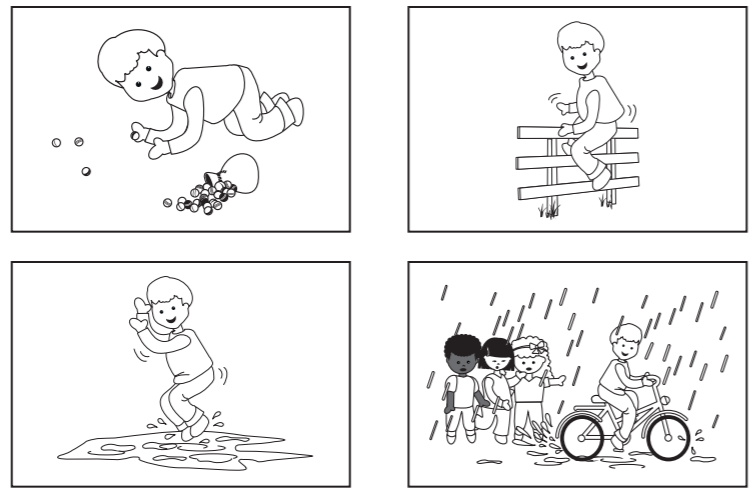 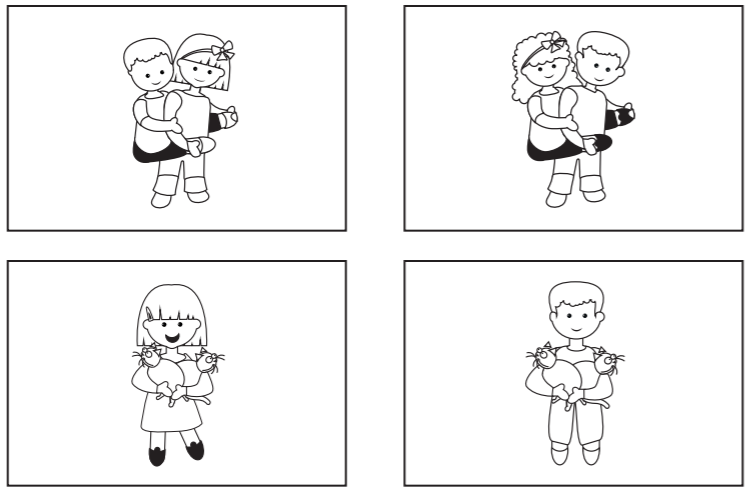 La petite fille porte les chats.        La petite fille est portée par le garçon.Exercice 4Score sur 4Consigne :Nomme les lettres qui sont écrites.Etape 1 :/4Etape 2 :Code : 0, 9 ou 1Entourez le code qui correspond au score réalisé par l’élève.aeioulmrdfjhqgcxywzkExercice 5Score sur 4Consigne :Colorie la lettre dans 3 écritures différentes.Etape 1 :/4Etape 2 :Code : 0, 9 ou 1Entourez le code qui correspond au score réalisé par l’élève.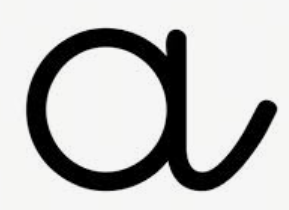 mAoba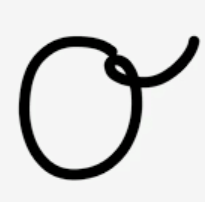 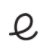 eBs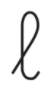 EHMk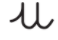 N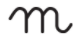 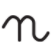 mBbq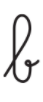 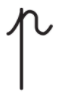 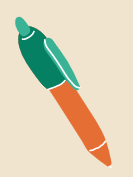 Exercice 6Consigne :Ecris ton prénom en cursive (ou en « écriture attachée ») dans le cadre.Code : 0, 9 ou 1Entourez le code qui correspond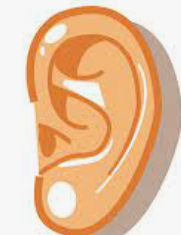 Exercice 7Score sur 4Consigne :Trouve le mot qui finit comme ….Etape 1 :/4Etape 2 :Code : 0, 9 ou 1Entourez le code qui correspond au score réalisé par l’élève.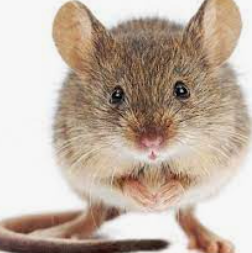 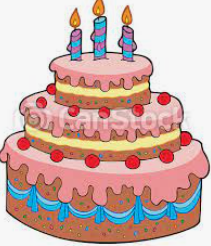 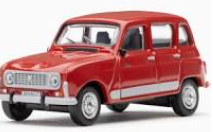 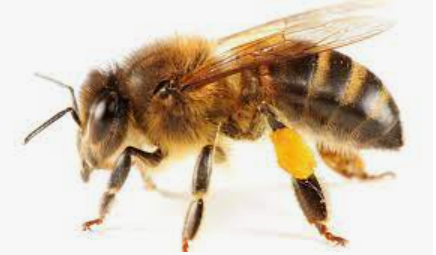 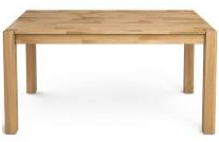 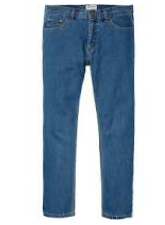 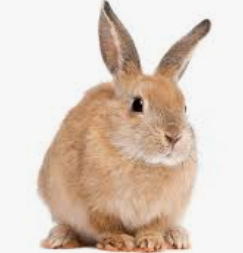 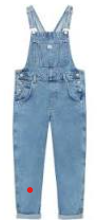 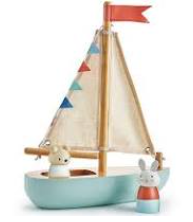 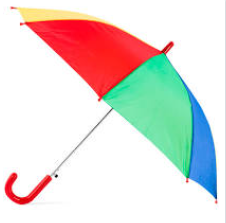 Exercice8	Score sur 4Consigne :Frappe les syllabes du mot que je prononce.On enlève la dernière syllabe du mot. Que reste-t-il ? Etape 1 :/4Etape 2 :Code : 0, 9 ou 1Entourez le code qui correspond au score réalisé par l’élève.Je dis : « joli », j’enlève la syllabe « li » à « joli », que reste-t-il ?L’enseignant note la proposition de l’élèveJOLILAPINMARDIDOMINOExercice 9Score sur 4Consigne :Montre-moi l’image du mot où tu entends… Etape 1 :/4Etape 2 :Code : 0, 9 ou 1Entourez le code qui correspond au score réalisé par l’élève.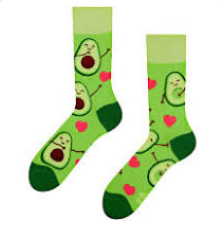 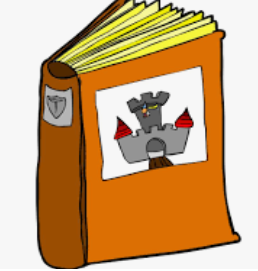 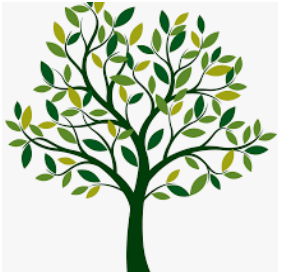 Exercice 10Score sur 4Consigne :Complète le mot avec la syllabe manquante à l’aide d’une syllabe prise dans un autre mot..Etape 1 :/4Etape 2 :Code : 0, 9 ou 1Entourez le code qui correspond au score réalisé par l’élève.._ _ PINMALADE._ _ TINLUNEFA_ _NERIDEAUMO_ _TOMATEExercice 11Score sur 4Consigne :Essaie d’écrire les mots que je prononce.(cf fichier enseignant)Etape 1 :/4Etape 2 :Code : 0, 9 ou 1Entourez le code qui correspond au score réalisé par l’élève.MATHEMATIQUESMATHEMATIQUES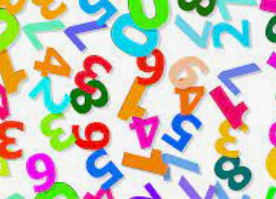 Exercice 12Consigne :Donne-moi 7 jetons (laisser les 7 jetons au centre de la table).Tu m’as donné 7 jetons mais j’en voulais 8, je me suis trompé(e). Peux-tu me donner le bon nombre ?Code : 0, 9 ou 1Entourez le code qui correspondNotez la procédure de l’enfant pour arriver à 7 puis à 8.MATHEMATIQUESMATHEMATIQUESExercice 13Consigne :Je mets 4 jetons dans une boîte fermée. Puis je mets encore 3 jetons dans cette boîte. Combien ai-je mis de jetons en tout dans la boîte fermée ?Code : 0, 9 ou 1Entourez le code qui correspondNotez la procédure de l’enfant pour déterminer le nombre total de jetons.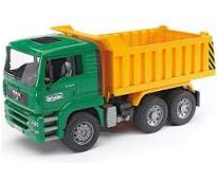 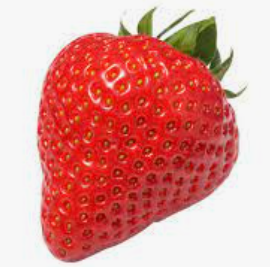 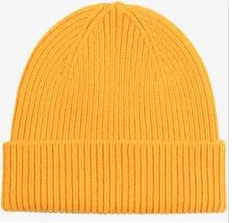 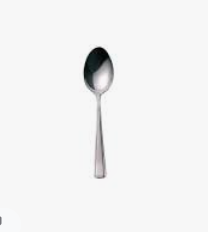 